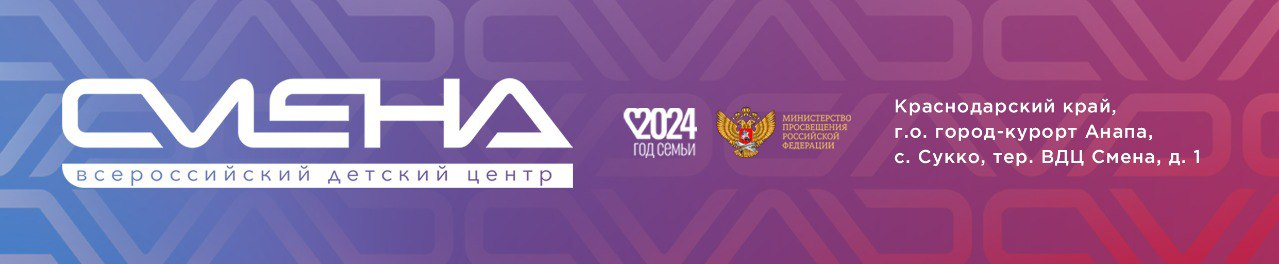 ПРЕСС-РЕЛИЗ16.02.2024«Смена» приглашает друзей на День образованияКоманда Всероссийского детского центра «Смена» 18 февраля приглашает друзей на праздник – День образования. Событие организовано при поддержке Министерства просвещения РФ и пройдет на Международной выставке-форуме «Россия». Мероприятия тематического дня стартуют в 10:00 на главной уличной сцене ВДНХ. Заряжать веселым настроением гостей праздника будет сводный вожатский отряд «РОССИЯ», в состав которого войдут вожатые федеральных центров «Смена», «Океан», «Орлёнок», «Артек» и «Алые паруса». Посетители выставки сделают зарядку с олимпийской чемпионкой по биатлону Светланой Ишмуратовой. Для гостей праздника выступят танцевальные и вокальные коллективы, духовые оркестры. Среди них и друзья «Смены» – солисты детского музыкального театра «Домисолька» и шоу-группа «Нужные люди». На празднике можно потанцевать и сфотографироваться с семьей Енотовых – ростовыми куклами, которые подарят заряд позитива как детям, так и взрослым.  Ведущим мероприятия станет представитель команды «Смены» Джей Мирзоев. В 14 часов «Смена» приглашает друзей на мастер-классы в павильон № 57 «Просвещение». Вожатые Центра научат всех желающих играть в мини-гольф и составят партию поклонникам больших шахмат. Развлекательная программа завершится праздничным концертом с участием танцевальных, вокальных и цирковых коллективов. «Участие в тематическом дне «Образование» – это отличный повод увидеть достижения российской системы образования, провести веселый выходной в компании друзей и любимых вожатых. Уверен, что мероприятия будут интересны всем поколениям сменовцев. С нетерпением ждем ребят и их родителей на праздник», – отметил директор ВДЦ «Смена» Игорь Журавлев. Центральный деловым событием дня станет пленарная сессия «Разговоры о важном: сфера образования», с участием представителей Администрации Президента Российской Федерации, Правительства Российской Федерации, Государственной Думы и Совета Федерации, Министерства просвещения Российской Федерации, а также представителей педагогических династий, призеров всероссийских профессиональных конкурсов, педагогов, школьников, студентов, родителей. На сессии будут представлены ключевые достижения в сфере образования и планы развития отрасли. В мероприятии примет участие директор «Смены» Игорь Журавлев. Отдельная сессия будет посвящена федеральному проекту «Профессионалитет». Спикером на ней выступит руководитель центра профмастерства «Парк Будущего» ВДЦ «Смена» Наталья Рощина.Тематический день «Образование» пройдет в рамках Форума национальных достижений. ФГБОУ ВДЦ «Смена» – круглогодичный детский центр, расположенный в с. Сукко Анапского района Краснодарского края. Он включает в себя пять детских образовательных лагерей («Лидер», «Профи», «Арт», «Профессиум», «Наставник»), на базе которых реализуется более 80 образовательных программ. В течение года в Центре проходит 16 смен, их участниками становятся свыше 16 000 ребят из всех регионов России. Профориентация, развитие soft skills, «умный отдых» детей, формирование успешной жизненной навигации – основные направления работы «Смены». С 2017 года здесь действует единственный в стране Всероссийский учебно-тренировочный центр профессионального мастерства и популяризации рабочих профессий, созданный по поручению президента РФ. Учредителями ВДЦ «Смена» являются правительство РФ, Министерство просвещения РФ. Дополнительную информацию можно получить в пресс-службе ВДЦ «Смена»: +7 (86133) 93-520 (доб. 246), press@smena.org. Официальный сайт: смена.дети